European Option Put-Call ParityBuying a stock and buying a put option is equivalent to buying a call option and buying government bonds, where both European-style options are written on the same underlying stock, with the same strike price and maturity, and the government bond investment equals the present value of the options’ strike price:LongStock + LongPut = LongCall + LongGovtBondsThe above equation shows asset prices at time zero (now). This relationship should always hold before and at maturity. At any time t:At maturity (T):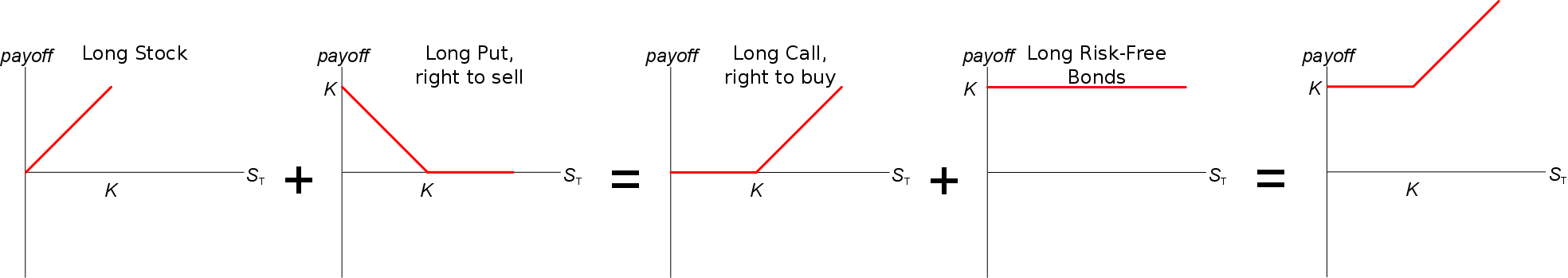 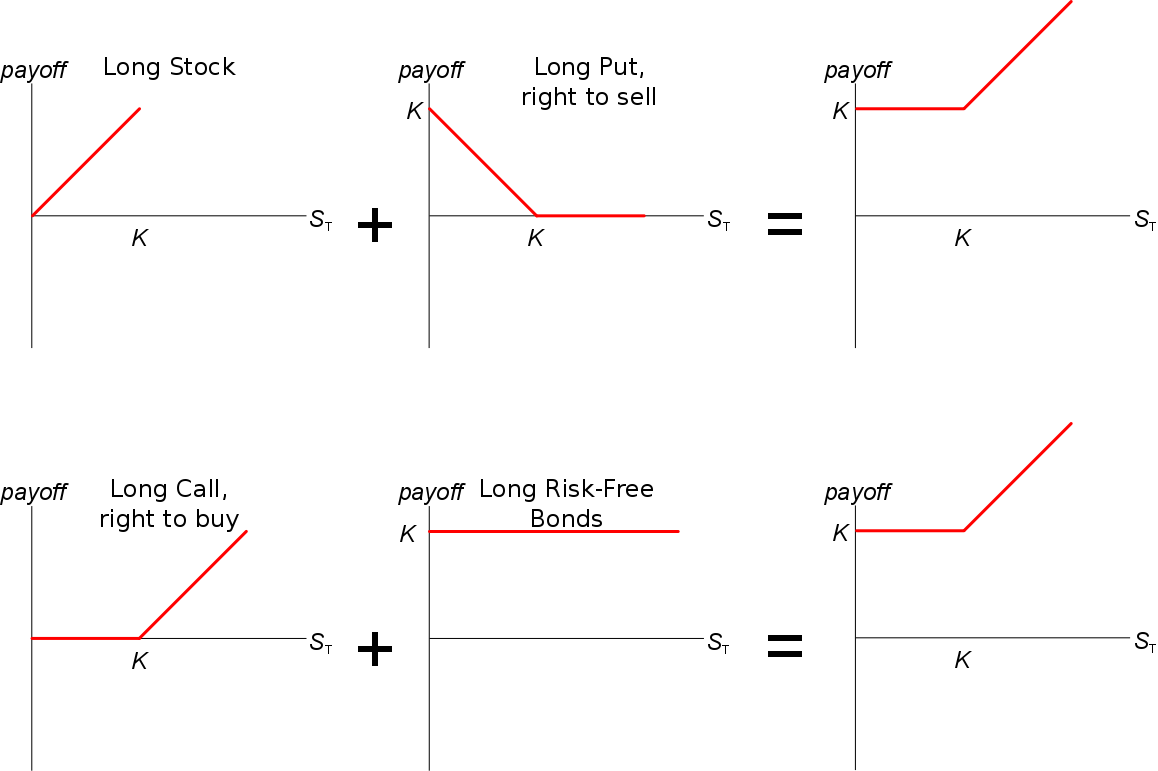 Investments versus Cash Flows A positive investment is a negative cash flow, so put-call parity expressed as an investment now (t=0) uses the familiar equation:But put-call parity expressed as cash flows now (t=0) is:This is because investing in, say, a stock, means paying money now which is a negative cash flow now, hence the switch in the signs (+ to -). So:Buying stock = Long stock = Investing in stock = Spending cash on stock = Negative cash flow on stock purchase Adjustment for Dividends Dividends can be included by simply replacing all instances of  with: where  is the present value of the discrete dividend paid at time t, so  and r is the continuously compounded risk free rate:  where  is the continuously compounded annual dividend yield, say when  is a stock index such as the S&P500: